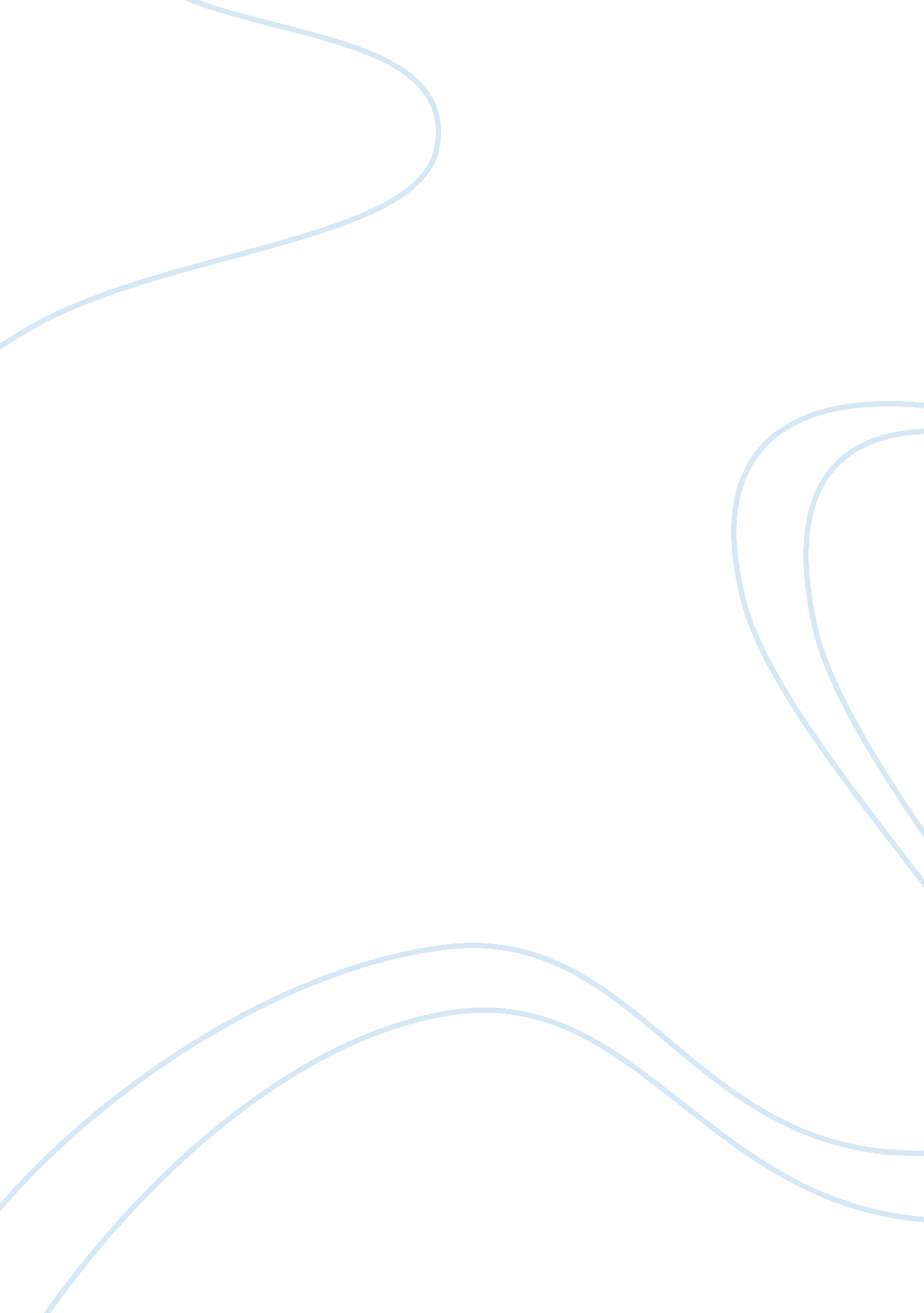 How creative am iScience, Social Science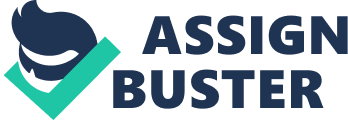 How Creative Am I Creativity is the ability to make a combination of ideas in a unique manner or make unusual associations between ideas (Stepjen, David and Wolter 19). In this regard, I was able to identify my creative talent and potential including being capable, cautious, clever, confident, conservative, honest, humorous, mannerly, individualistic, informal, intelligent, insightful, reflective, resourceful, self-confident, wide interests, and sincere. However, one thing that surprised me is that in spite of me being cautious and sincere the assessment identified them as negative point. I have always known that creative people need to be cautious and sincere in whatever they do. 
One experience that assisted me to enhance my creativity level was when one of my friends asked me to teach him how to swim. I knew I was capable and confident of teaching him on how to swim. Besides, the other day I went to the convenience store and later went to the park I spent a lot of time observing other people about how they spent their time. I was imbued with their traits. Recently, after the field-studies, I was reflective because I kept thinking of what I did well and what may be done better next time. This helped me improve my reflective personality. During the last summer holiday, I went to visit my family members and I helped them running the family business in town. I was able to understand complicated things correctly and clearly in a short time. All these experiences showed to me that my creativity level was good. 
There are various ways of enhancing your creativity. One should exhibit more traits that are associated with creative personality, for instance, being reflective, resourceful, clever, self-confident, unconventional, capable, cautious, and intelligent among others (Gough 1398). Other ways of improving creativity are: engaging in creative hobbies, being alert in your observations, adopting a risk taking attitude, being open and receptive to other people’s ideas to promote diversity of point of views, to be more playful, overcoming negative attitudes that may block creativity, developing intrinsic motivation due to the fact that the true reward of creativity is the process itself, fighting the fear of failure, and having self-awareness, as well as brainstorming to inspire new ideas. 
For supervisors and managers, creativity can be very helpful in the making of decisions due to the rapidly changing business environments. It assists them to view problems as well as alternatives that others cannot. The other way is that it assists in problem solving. One is able to come up with new great ideas. Next, it motivates the staff by boosting their self-esteem and professional development. 
Works Cited 
Gough, H. " A creative personality scale for the adjective check list." Journal of Personality and Social Psychology 12. 1 (1979): 1398-1405. 
Stepjen, Robbins, Stephen, DeCenzo David and R. Wolter. Supervision Today. Upper Saddle River, New Jersey: Pearsin Publishing, 2015. Print. 